Практическая работа«Создание интерактивных игр в программе Worldwall»Wordwall представляет собой многофункциональный инструмент для создания как интерактивных, так и печатных материалов. Большинство шаблонов доступны как в интерактивной, так и в печатной версии. Многих педагогов порадует тот факт, что сервис имеет русскоязычную версию.Алгоритм работы: Заходите на сайт https://wordwall.net/ru. Регистрируетесь, создаете учетную запись.Нажимаете вкладку СОЗДАТЬ УЧЕБНОЕ ЗАДАНИЕ.Выбираете любой шаблон для создания игры, в нашем случае – это будет кроссвордЗадаете имя кроссворду: Электронные таблицыДобавляем элементы, чтобы в кроссворде было не менее 25 словПример: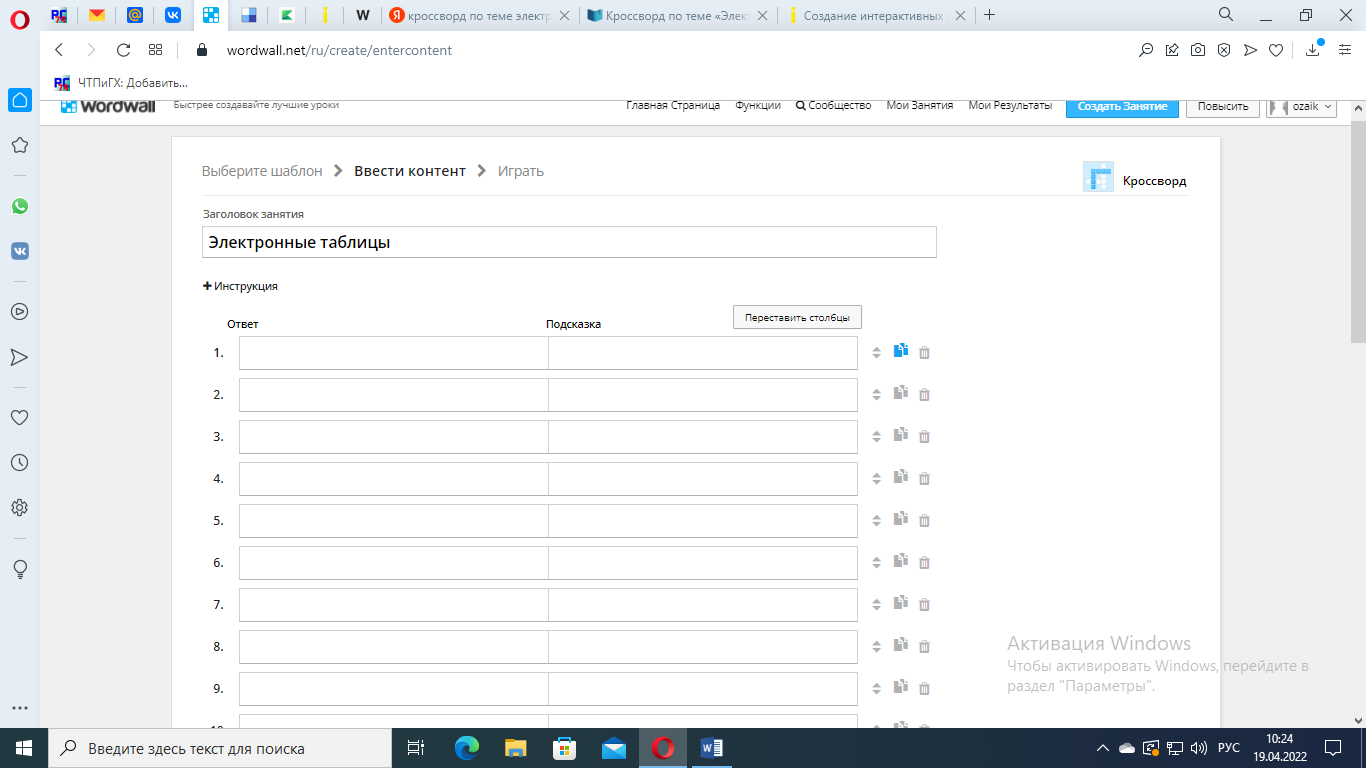 Заполняем поля: Ответ и Подсказка (вопрос)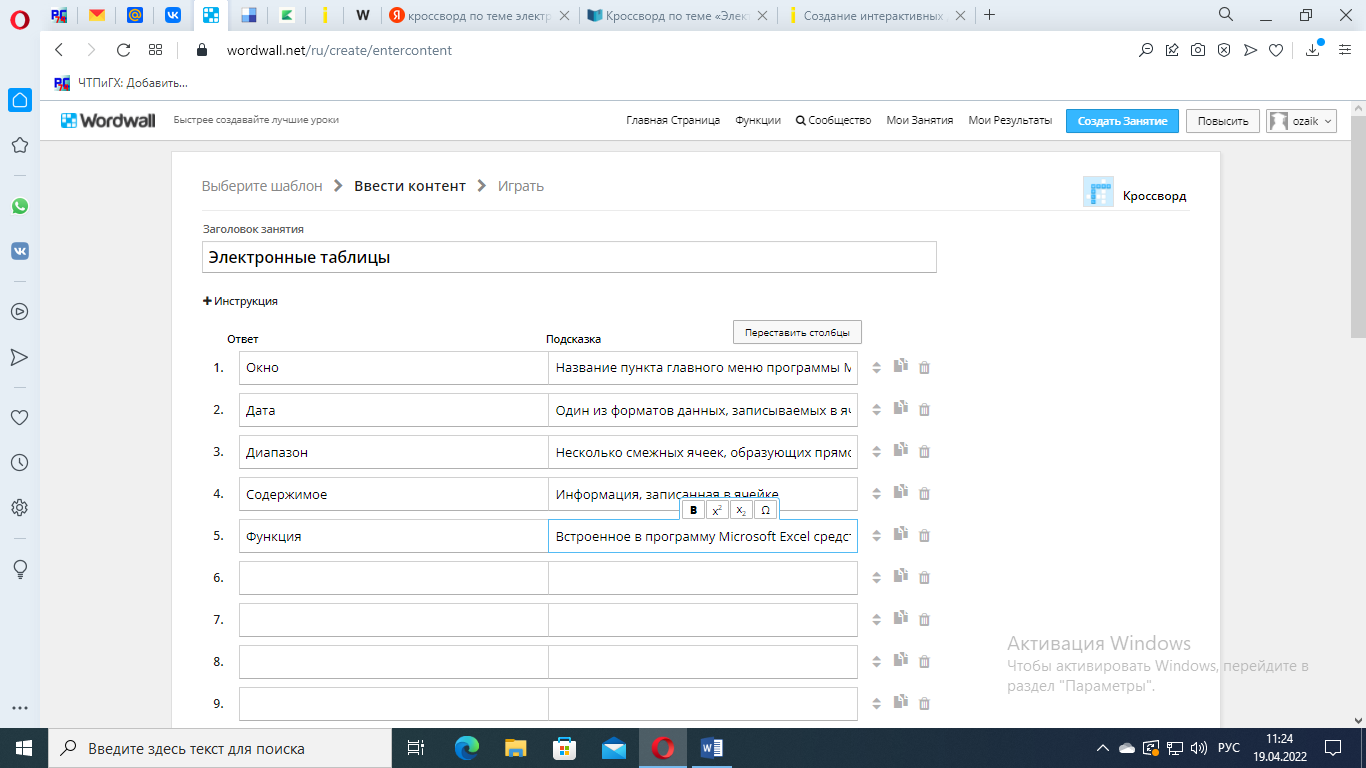 Кликаем кнопку «Выполнено» и проверяем игру.Задание № 2.  В данном сервисе создать любые две игрыПрактическая работа«Создание интерактивных игр в программе Worldwall»Wordwall представляет собой многофункциональный инструмент для создания как интерактивных, так и печатных материалов. Большинство шаблонов доступны как в интерактивной, так и в печатной версии. Многих педагогов порадует тот факт, что сервис имеет русскоязычную версию.Алгоритм работы: Заходите на сайт https://wordwall.net/ru. Регистрируетесь, создаете учетную запись.Нажимаете вкладку СОЗДАТЬ УЧЕБНОЕ ЗАДАНИЕ.Выбираете любой шаблон для создания игры, в нашем случае – это будет кроссвордЗадаете имя кроссворду: Электронные таблицыДобавляем элементы, чтобы в кроссворде было не менее 25 словПример:Заполняем поля: Ответ и Подсказка (вопрос)Кликаем кнопку «Выполнено» и проверяем игру.Задание № 2.  В данном сервисе создать любые две игрыПрактическая работа«Создание интерактивных игр в программе Worldwall»Wordwall представляет собой многофункциональный инструмент для создания как интерактивных, так и печатных материалов. Большинство шаблонов доступны как в интерактивной, так и в печатной версии. Многих педагогов порадует тот факт, что сервис имеет русскоязычную версию.Алгоритм работы: Заходите на сайт https://wordwall.net/ru. Регистрируетесь, создаете учетную запись.Нажимаете вкладку СОЗДАТЬ УЧЕБНОЕ ЗАДАНИЕ.Выбираете любой шаблон для создания игры, в нашем случае – это будет кроссвордЗадаете имя кроссворду: Электронные таблицыДобавляем элементы, чтобы в кроссворде было не менее 25 словПример:Заполняем поля: Ответ и Подсказка (вопрос)Кликаем кнопку «Выполнено» и проверяем игру.Задание № 2.  В данном сервисе создать любые две игры